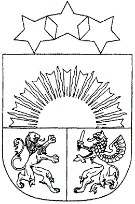 LATVIJAS  REPUBLIKAVAIŅODES   NOVADA  DOMEReģ.Nr.90000059071, Raiņa iela 23a, Vaiņode, Vaiņodes pagasts,  Vaiņodes novads,  LV-3435, tālr.63464333, 63464954, fakss 63407924, e-pasts   dome@vainode.lvAPSTIPRINĀTS:ar Vaiņodes novada domes2020.gada 25. februārasēdes lēmumu (prot.Nr. 4, 22.p.) Vaiņodes novada pašvaldības saistošie noteikumi Nr. 3“Grozījumi Vaiņodes novada pašvaldības 2018.gada 23.oktobra saistošajos noteikumos Nr.7 “Vaiņodes novada pašvaldības nolikums””.Izdoti saskaņā ar likuma           	     “Par pašvaldībām” 21.panta  pirmās daļas 1.punktu un 24.pantu.1.  Izdarīt 2018.gada 23.oktobra Vaiņodes novada pašvaldības saistošajos noteikumos Nr.7 “Vaiņodes novada pašvaldības nolikums” sekojošus grozījumus:1.1.  svītrot nolikuma 16.14. punktu;1.2. papildināt nolikumu ar 19.13. punktu:“19.13.veic kapitāla daļu turētāja pārstāvja funkcijas kapitālsabiedrībās”.2. Saistošie noteikumi stājas spēkā likuma “Par pašvaldībām” 45.panta ceturtā un piektā daļā noteiktā kārtībā.Vaiņodes novada domes priekšsēdētājs					V.JansonsPaskaidrojuma rakstspie Vaiņodes novada pašvaldības saistošajiem noteikumiem Nr.3 “Grozījumi Vaiņodes novada pašvaldības 2018.gada 23.oktobra saistošajos noteikumos Nr.7 “Vaiņodes novada pašvaldības nolikums””.Vaiņodes novada domes priekšsēdētājs					V.JansonsPašreizējās situācijas raksturojumsGrozījumi Publiskas personas kapitāla daļu un kapitālsabiedrību pārvaldības likumā, 14. pantā: aizstāt pirmajā un ceturtajā daļā vārdus "domes priekšsēdētājs" (attiecīgā locījumā) ar vārdu "izpilddirektors" (attiecīgā locījumā). Grozījumi stājas spēkā ar 2020.gada 01.janvāri.Saistošo noteikumu projekta nepieciešamības raksturojumsNepieciešams veikt grozījumus, lai  Vaiņodes novada pašvaldības nolikums nebūtu pretrunā ar Publiskas personas kapitāla daļu un kapitālsabiedrību pārvaldības likuma 14.pantuĪss saistošo noteikumu projekta satura izklāsts2018.gada 23.oktobra Vaiņodes novada saistošajos noteikumos Nr.7 “Vaiņodes novada pašvaldības nolikums” veikt grozījumus svītrojot no domes priekšsēdētāja amata pienākumiem “veikt kapitāla daļu turētāja pārstāvja funkcijas kapitālsabiedrībās, ja dome ar savu lēmumu nav noteikusi citu pārstāvi” un papildināt pašvaldības izpilddirektora pienākumus ar pienākumu “veikt kapitāla daļu turētāja pārstāvja funkcijas kapitālsabiedrībās”.Saistošo noteikumu projektaiespējamā ietekme uz pašvaldības budžetuGadījumā, ja pašvaldības izpilddirektors ar savu rīkojumu norīkos kapitāldaļu turētāja pārstāvi, tad tas būs uzskatāms par papildus pienākumiem un no pašvaldības budžeta palielināsies atlīdzības sadaļa.Saistošo noteikumu projekta iespējamā ietekme uzuzņēmējdarbības vidi pašvaldības teritorijāNav attiecināms.Saistošo noteikumu projekta iespējamā ietekme uzadministratīvajām procedūrāmPersonas saistošo noteikumu piemērošanas jautājumos var griezties pašvaldības administrācijā un pagastu pārvaldē.